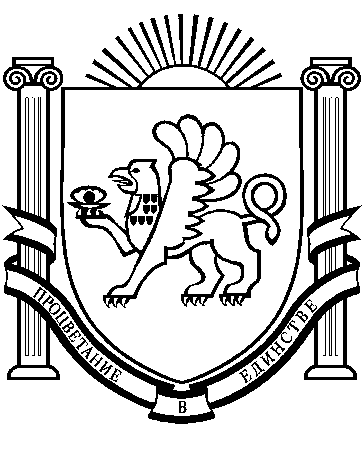 ВЕРХОРЕЧЕНСКИЙ СЕЛЬСКИЙ СОВЕТ БАХЧИСАРАЙСКОГО РАЙОНАРЕСПУБЛИКИ КРЫМ36 сессия 1 созыва РЕШЕНИЕ 343с. Верхоречье« 18 » декабря 2017 г.О даче согласия на приём в муниципальную собственность Верхореченского сельского поселения Бахчисарайского района Республики Крым объектов жилищного фонда, находящихся в государственной собственности Республики Крым.В соответствии с Федеральным законом от 06 октября 2003 года № 131-ФЗ «Об общих принципах организации местного самоуправления в Российской Федерации, Уставом муниципального образования Верхореченское  сельское поселение Бахчисарайского района Республики Крым и иными нормативными правовыми актами ВЕРХОРЕЧЕНСКИЙ СЕЛЬСКИЙ СОВЕТ РЕШИЛ:Дать согласия на приём в муниципальную собственность Верхореченского сельского поселения Бахчисарайского района Республики Крым объекта жилищного фонда, находящихся в государственной собственности Республики Крым:- Жилой дом (четырёхквартирный), расположенный по адресу: Республика Крым, Бахчисарайский район, с.Верхоречье ,ул.  Подгорная ,20 , площадью 124, 8 кв.м., кадастровый номер : 90:01:050101:149Поручить администрации  Верхореченского сельского поселения направить данное решение в Министерство  имущественных и земельных отношений Республики Крым, администрацию Бахчисарайского районаПредседатель Верхореченского сельского совета-Глава администрации Верхореченского сельского поселения				Акишева В.В.